23 декабря 2021 года № 590В соответствии с частью 3 статьи 46 Федерального закона Российской Федерации № 131–ФЗ «Об общих принципах организации местного самоуправления в Российской Федерации» (в редакции Федерального закона Российской Федерации от 11 июня 2021 года № 170–ФЗ «О внесении изменений в отдельные законодательные акты Российской Федерации в связи с принятием Федерального закона «О государственном контроле (надзоре) и муниципальном контроле в Российской Федерации»), руководствуясь статьей 31 Устава муниципального образования города Чебоксары – столицы Чувашской Республики, принятого решением Чебоксарского городского Собрания депутатов от 30 ноября 2005 года № 40,Чебоксарское городское Собрание депутатовР Е Ш И Л О:1. Внести изменения в следующие решения Чебоксарского городского Собрания депутатов:1) абзац десятый пункта 3.1.3 раздела III «Функции» Положения об исполнительно-распорядительном органе города Чебоксары – администрации города Чебоксары, утвержденного решением Чебоксарского городского Собрания депутатов от 23 декабря 2014 года № 1788 (в редакции решений Чебоксарского городского Собрания депутатов от 17 сентября 2015 года          № 2157, от 29 мая 2019 года № 1671, от 20 августа 2019 года № 1803, от 25 марта 2021 года № 170) изложить в следующей редакции: «обеспечивает проведение оценки регулирующего воздействия разработчиками проектов муниципальных нормативных правовых актов, устанавливающих новые или изменяющих ранее предусмотренные муниципальными нормативными правовыми актами обязательные требования для субъектов предпринимательской и иной экономической деятельности, обязанности для субъектов инвестиционной деятельности;»;2) в пункте 3.1.50 раздела III «Функции» Положения об администрациях Ленинского, Калининского, Московского районов города Чебоксары, утвержденного решением Чебоксарского городского Собрания депутатов от 3 марта 2016 года № 188 (в редакции решений Чебоксарского городского Собрания депутатов от 20 августа 2019 года № 1812, от 23 июня 2020 года             № 2153, от 10 августа 2021 года № 413) слова «обязанности для субъектов предпринимательской и инвестиционной деятельности» заменить словами «обязательные требования для субъектов предпринимательской и иной экономической деятельности, обязанности для субъектов инвестиционной деятельности»;3) в пункте 3.1.32 раздела III «Функции» Положения о Заволжском территориальном управлении администрации города Чебоксары, утвержденного решением Чебоксарского городского Собрания депутатов от 14 апреля 2016 года № 232 (в редакции решения Чебоксарского городского Собрания депутатов от 29 мая 2019 года № 1673) слова «обязанности для субъектов предпринимательской и инвестиционной деятельности» заменить словами «обязательные требования для субъектов предпринимательской и иной экономической деятельности, обязанности для субъектов инвестиционной деятельности»;4) в пункте 3.1.66 раздела III «Функции» Положения об управлении образования администрации города Чебоксары, утвержденного решением Чебоксарского городского Собрания депутатов от 21 ноября 2013 года                 № 1203 (в редакции решений Чебоксарского городского Собрания депутатов  от 21 декабря 2017 года № 1028, от 20 августа 2019 года № 1804, от 10 декабря 2019 года № 1958, от 10 августа 2021 года № 411) слова «обязанности для субъектов предпринимательской и инвестиционной деятельности» заменить словами «обязательные требования для субъектов предпринимательской и иной экономической деятельности, обязанности для субъектов инвестиционной деятельности»;5) в пункте 32 раздела III «Функции Управления» Положения об управлении культуры и развития туризма администрации города Чебоксары, утвержденного решением Чебоксарского городского Собрания депутатов от 19 апреля 2012 года № 542 (в редакции решений Чебоксарского городского Собрания депутатов от 24 декабря 2015 года № 115, от 29 мая 2019 года               № 1672, от 22 октября 2019 года № 1898, от 10 августа 2021 года № 412) слова «обязанности для субъектов предпринимательской и инвестиционной деятельности» заменить словами «обязательные требования для субъектов предпринимательской и иной экономической деятельности, обязанности для субъектов инвестиционной деятельности».2. Настоящее решение вступает в силу со дня его официального опубликования.3. Контроль за исполнением настоящего решения возложить на постоянную комиссию Чебоксарского городского Собрания депутатов по местному самоуправлению и законности (Н.Ю. Евсюкова). Глава города Чебоксары					                 О.И. КортуновЧувашская РеспубликаЧебоксарское городскоеСобрание депутатовРЕШЕНИЕ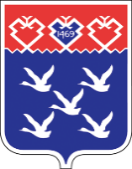 Чǎваш РеспубликиШупашкар хулиндепутатсен ПухăвĕЙЫШĂНУ